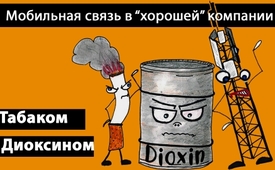 Мобильная связь в «хорошей компании» с табаком и диоксином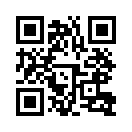 В 1992 году началась эра мобильной связи. В 1999 году Nokia выпустила первый серийный мобильный телефон (коротко – мобильник), а в 2007 Apple выпустил первый смартфон. До 2013 года было продано больше смартфонов, чем обычных мобильников. С тех пор число пользователей мобильной связью увеличилось ещё стремительней.В 1992 году началась эра мобильной связи. В 1999 году Nokia выпустила первый серийный мобильный телефон (коротко – мобильник), а в 2007 Apple выпустил первый смартфон. До 2013 года было продано больше смартфонов, чем обычных мобильников. С тех пор число пользователей мобильной связью увеличилось ещё стремительней.

По данным Федерального сетевого агентства на 2018 год, в ФРГ установлено 74 280 мобильных радиостанций, каждая из которых, согласно Федеральному ведомству по радиационной защите, имеет мощность передачи от 20 до 50 ватт. 
Для введения 5G стандарта требуется до 800 000 находящихся на коротком расстоянии друг от друга (примерно100-200 метров) – особенно в городах – новых базовых станций с высокой мощностью передачи. Это означает превышение ныне действующих допустимых величин в сотни раз. Для передачи информации высокой мощности на околоземных орбитах должны быть дополнительно задействованы тысячи спутников.

В последние годы неоднократно проводились научные исследования на предмет возможного канцерогенного воздействия мобильного радиоизлучения. Уже в 2002 году д-р Г. Карло и М. Шрам в своей книге указали на опасность мобильной связи, которая вызывает повреждение клеток, и как следствие – высокая вероятность развития рака. Даже ВОЗ (Всемирная организация здравоохранения) с 2011 года зачислила высокочастотное излучение сетей 2G, 3G и 4G в разряд «потенциально канцерогенных» (2 категория). В 2012 году итальянский суд признал возникшую в результате использования на работе мобильных телефонов опухоль мозга профессиональным заболеванием. В 2017 году шведское исследование взаимосвязи между использованием мобильного телефона и риском развития опухоли мозга вызвало всеобщую озабоченность. Было доказано, что радиочастотное излучение при продолжительном воздействии более 10 лет для человека, бесспорно, является канцерогенным. Риск развития рака особенно высок у людей, которые начали пользоваться мобильными телефонами уже в возрасте до 20 лет.
Кроме того, в данном исследовании шведский онколог Леннарт Харделл приводит сравнение с ранее признанными канцерогенными веществами. В нём отмечается: «Ни один из факторов, в целом на сегодня подтверждённых канцерогенными (канцероген = вызывающий рак), включая табак, наверняка не мог быть опознан как имеющий повышенный риск для здоровья в течение первых десяти лет с момента первого воздействия». И действительно, взаимосвязь между курением и раком была научно подтверждена только через два десятилетия. Однако, особенно интересно, что еще в 80-х годах прошлого века Харделл установил, что диоксины (группа токсичных химических веществ) являются канцерогенными для человека. Однако ВОЗ классифицировала диоксины как канцерогенные вещества только в 1997 году.

Профессор, доктор Франц Адлькофер в Германии научно исследовал меры, которые можно предложить населению в качестве радиационной защиты. В 2014 году в своей лекции, коснувшись, в частности, и этой темы, он приходит к следующему заключению: «Предельно допустимые уровни высокочастотного излучения с самого начала [...] находятся в явном противоречии с результатами научных исследований. Они защищают не людей, подвергающихся излучению, а интересы в сферах промышленности и политики. Каждый ход действий при их внедрении, поддержке и защите соответствует всем критериям официально узаконенной коррупции».от Michael (mik.) / Tabea S.Источники:https://emf3.bundesnetzagentur.de/pdf/statistiken/12_Bundesland_Übersicht_Internet20180110.pdf
http://www.bfs.de/DE/themen/emf/mobilfunk/basiswissen/lte/lte_node.html
Cell Phones: Invisible Hazards in the Wireless Age: An Insider's Alarming Discoveries about Cancer and Genetic Damage, George Carlo und Martin Schram, 2002
https://www.iarc.fr/wp-content/uploads/2018/07/pr208_E.pdf
http://www.spiegel.de/karriere/italien-gehirntumor-durch-handy-nutzung-erstmals-als-berufskrankheit-anerkannt-a-1144218.html
https://www.ncbi.nlm.nih.gov/pmc/articles/PMC5376454/
https://www.ncbi.nlm.nih.gov/pmc/articles/PMC1247514/
https://stiftung-pandora.eu/wp-content/downloads/pandora-_-doku-_-adlkofer-vortrag-2014.pdfМожет быть вас тоже интересует:#5G_Mobilnojeizlutschenie - 5G_Мобильное излучение - www.kla.tv/5G_MobilnojeizlutschenieKla.TV – Другие новости ... свободные – независимые – без цензуры ...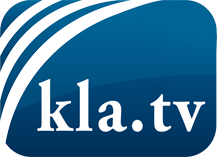 О чем СМИ не должны молчать ...Мало слышанное от народа, для народа...регулярные новости на www.kla.tv/ruОставайтесь с нами!Бесплатную рассылку новостей по электронной почте
Вы можете получить по ссылке www.kla.tv/abo-ruИнструкция по безопасности:Несогласные голоса, к сожалению, все снова подвергаются цензуре и подавлению. До тех пор, пока мы не будем сообщать в соответствии с интересами и идеологией системной прессы, мы всегда должны ожидать, что будут искать предлоги, чтобы заблокировать или навредить Kla.TV.Поэтому объединитесь сегодня в сеть независимо от интернета!
Нажмите здесь: www.kla.tv/vernetzung&lang=ruЛицензия:    Creative Commons License с указанием названия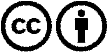 Распространение и переработка желательно с указанием названия! При этом материал не может быть представлен вне контекста. Учреждения, финансируемые за счет государственных средств, не могут пользоваться ими без консультации. Нарушения могут преследоваться по закону.